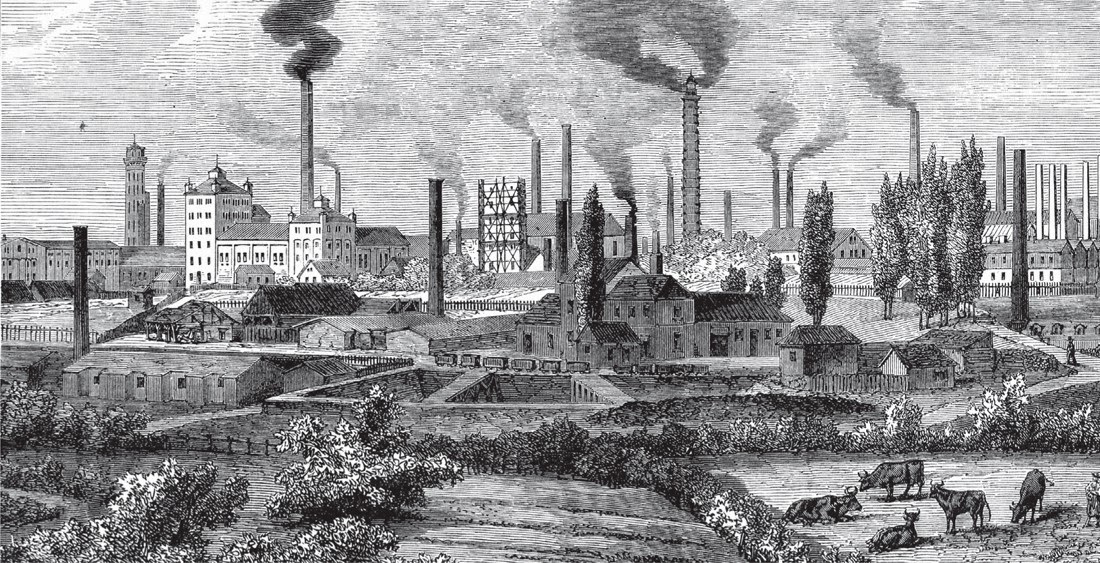 Standard(s)SS.5.E.1.3 Trace the development of technology and the impact of major inventions on business productivity during the early development of the United States. Before readingProject the photograph found at the end of the lesson plan. What do I See?  Ask students what they see in the photograph.  Model pointing out a few specific items in the photograph.What do I Think:  Ask students what ideas they have about this photograph.  Students should notice that the front of the drawing is more connected to farming where the background is more connected to industry.What do I Wonder:  Ask students if they have questions about the photo.  Where might this be located?  Why would we see cows and factories in the same setting?  Explain that inventions led to the growth of new businesses in the United States during the late 1700s into the 1800s.During readingSlide 1:  Read the title slide.   Ask students Slide 2:  Read the text.  Explain that as the United States grew as a new nation, new inventions helped new businesses to grow.Slide 3: Read the text.  Explain that one of the uses of cotton is to make cloth.  Partner talk:  How might the cotton gin have a positive impact on the growth of new businesses?Slide 4:  Read the text.   Remind students that until this time, cotton and other raw materials produced in the United States would be sent to other countries and used to make finished products like clothing.  Slater’s Mill allowed people in the United States to produce their own cloth as well as their ability to sell the cloth to other businesses to make clothing.   Partner talk:  What is a textile mill?  How did textile mills influence the growth of industry in the United States?Slide 5: Read the text. Partner talk:  How were the invention and improvements to sewing machines directly related to the growing clothing industry in the United States?  Slide 6:  Read the text. Partner talk:  How might the growth of the railway industry impact the growth of businesses in the United States?  Slide 7:  Read the text.  Why was the canal system an important improvement to transportation?  How did the canal system impact businesses?Slide 8:  Read the text.  What was Robert Fulton’s contribution to advances in transportation?  Why was this important?Slide 9:  Read the text.  Partner talk:  Who was Samuel Morse?  Why was his invention important?  How might the telegraph have a positive impact on the growth of business?Slide 10:  Read the text.  Clarify the meanings of barter and trade.  Partner talk:  What changes did the growth of technology make on businesses during this time period?  How did these changes impact how employees earned income?Slide 11:  Read the text.  What is a market economy?  (This term is fully explored in the lesson for SS.5.E.1.2 (The Market Economy).  Partner talk:  How was the economy of the United States changed because of the advancements in transportation and communication?Slide 12.  Read the text.  Further explore the impact of technological improvements on the growth of businesses.Slide 13.  Read the text.  Partner talk:  What are international markets?  How might the advancements in transportation and communication impact the United States’ ability to trade with other countries?After readingExtension – Explore more about inventions during the development of the United States at the following link: http://www.enchantedlearning.com/inventors/1800a.shtml http://www.ushistory.org/us/25c.asp   Read about inventions at ReadWorksInventions and Innovations (article-a-day-set)  https://www.readworks.org/article/Inventions-and-Innovations/c46d78b3-b18d-4658-a56a-347357f5d40a#!articleTab:content/contentSection:29ca05bd-a71e-4d3b-818a-e8f2a8458643/ ResourcesOther resources for instruction of this benchmark can be found at Sunny Money: K-8 Economic Resources From the Stavros Center http://sunnymoney.weebly.com/k.html 